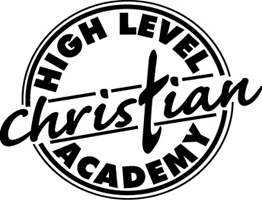 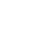 March 17, 2021Dear friends of High Level Christian Academy,First, we would like to take this opportunity to say thank you.  Thank you for your support of Christian education here in High Level.  Thank you for entrusting us to teach young people to love the Lord their God while learning through education.  Thank you for praying for the students and staff.  Thank you for investing your finances that the work may continue.  We recognize that together we can magnify the Lord Jesus Christ in all that we do.Over the past few years, HLCA has been able to host a Pie Auction to help raise the finances necessary to run the school.  Last year we were able to have this event before the Covid-19 lockdown.  Thank you for coming out and enjoying time of fun, fellowship, and laughter.This year we are in a different situation.  We would love to run this event but due to current restrictions we are not able to.  In lieu of this we are going to do it a bit differently this year. From now until April 30, 2021, every donation between $100 and $500 will receive one pie of your choosing.  Donations between $501 and $1,000 will receive two pies of their choice.  Three pies will be given for donations between $1,001 and $1,500.  For donations greater than this, the same principle will apply. Donations may be made by debit, cheque, cash, e-transfer to office@hlcacademy.ca, and credit card. Debit and credit card payments will have to be issued in person at the school. An official tax receipt for the full amount of each donation will be issued in January 2022.You may choose to personally receive the pie or pies that you would receive for your donation or you may choose to bless someone else with a pie.  The pie options are as follows:Banana Cream Pie	Chocolate Cream PieVanilla Cream Pie	Pumpkin PieBerry Pie	Apple PieStrawberry Pie	Pecan PieGluten Free options are available upon request. If there is pie not on this list that you would like, please contact the school to discuss possibilities.The school will organize delivery of pies within an hour drive of the school.  Any pies purchased outside of an hour drive of High Level will have to organize pickup themselves.  Thank you once again for your support.  In Christ,Raymond LapkaFundraising CommitteeHigh Level Christian Academy